Tópicos de Resolução de IO 2, ER 2011.	 a) A1-(1,2); A2-(2,3); B1-(2,4); B2-(4,6); C1-(3,5); C2-(5,9); D1-(6,7); D2-(8,9); E-(7,9)b) Caminho Crítico:{A1; A2;C1;Fict.;D1;E} ou :{A1; B1;Fict;C1;Fict.;D1;E}Duração do caminho crítico= 42 semanasNa rede alternativa o C. Crítico é dado por :{(1,2); (2,3);(3,5);(5,7);(7,8)}; Duração  do C.C. = 132.	a) IA – Cadeia I instala  (apenas) uma loja em A	IB - Cadeia I instala  (apenas) uma loja em B	IAB - Cadeia I instala  duas lojas, uma loja em A e outra em BIIA, IIB, IIAB idem para cadeia IIMatriz  (ganhos)do Jogo:Jogo de 2 jogadores de soma não constante.(IAB;IIAB)= (48;12) é ponto de equilíbrio (não cooperação entre as cadeias). Pontos (IA;IIA) e (IB;IIB) dão melhores resultados para as duas cadeias, mas não são de equilibrio em caso de não cooperação.	3.	D= 3600; C=5; K=1000; L=2 meses=1/6 anos; IC= 1+2%*5+10%*5=1,6; p=3; Q≤1500; modelo vendas diferidas	

Q= 	r  638; S. Segurança=638-600; E[R] ; C. Total = 21 705,4 8milhares).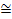 4.	 b)	(i)	y = 0,37 => x= -1	(ii)     	y= 0,87 =>  =1,865	(iii)	x=0+0,63*10=6,3		y=0,63 => x = 6,3a)Obs. Por enquanto não é necessário recorrer ao fornecedor externo, mas o stock está a diminuir rapidamente, sendo expectável que tal venha a acontecer proximamente.Act.A1A2B1B2C1C2D1D2EMT000306020ML000306020Act.(1,2)(2,3)(2,4)(3,5)(3,6)(4,6)(5,8)(6,8)(7,8)MT002012110ML000001110IIAIIBIIAB IA(68;32)(58;42)(28;52)IB(42;58)(68;32)(11;62)IAB(72;8)(78;2)(48;12)